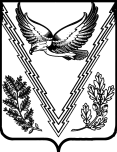 АДМИНИСТРАЦИЯ КУБАНСКОГО СЕЛЬСКОГО ПОСЕЛЕНИЯ АПШЕРОНСКОГО РАЙОНАПОСТАНОВЛЕНИЕот 22.01.2020                                                                                                  №4станица КубанскаяО внесении изменений в постановление администрации Кубанского сельского поселения Апшеронского района  от 05.11.2019 г. №108 «Об утверждении  административного  регламента  исполнения муниципальной функции «Осуществление муниципального контроля за сохранностью автомобильных дорог местного значения в населенных пунктах Кубанского сельского поселения Апшеронского района»В целях приведения в соответствие с  Федеральным законом от 08 ноября 2007 № 257-ФЗ «Об автомобильных дорогах и о дорожной деятельности в Российской Федерации и о внесении изменений в отдельные законодательные акты Российской Федерации", п о с т а н о  в л я ю:1. Внести изменения в постановление администрации Кубанского сельского поселения Апшеронского района  от 05.11.2019 г. №108 «Об утверждении  административного  регламента  исполнения муниципальной функции «Осуществление муниципального контроля за сохранностью автомобильных дорог местного значения в населенных пунктах Кубанского сельского поселения Апшеронского района», исключив в абзаце втором пункта 1.6.1 подраздела1.6 раздела 1 Регламента слова «и придорожных полос» в соответствующих падежах.  2.Специалисту первой категории организационного отдела администрации Кубанского сельского поселения Апшеронского района Ембулаевой Ю.И. обнародовать настоящее постановление и разместить его на официальном сайте администрации Кубанского сельского поселения Апшеронского района в сети «Интернет».3. Контроль за выполнением настоящего постановления оставляю за собой.4. Постановление вступает в силу после его официального обнародования.Глава Кубанского сельского поселенияАпшеронского района                                                                  И.М.Триполец